Thanks for playing ball with Titan!Roster and Waiver Forms must be submitted to the onsite director upon arrival and birth certificates must be available on site in each head coach’s folder.American Veterans Park – 204 Carson Street, Commerce, GADirector – Rick Black (404)-451-28079U & 11U – Entry Fee: $315
13U - Entry Fee: $325Sanction Fee: $35 if unpaid in 2019Admission: $7 Per SpectatorCoaches: 3 Passes Per TeamPlease check out the how much does my team owe document.Format: 2 Seeding Games & Single Elimination Bracket PlayPlease refer to pages 14-15 of our rule book for seeding procedures.
The on deck circle is on your dugout side. If you are uncomfortable with your player being that close to the batter, you may have them warm up further down the dugout, but they must remain on your dugout side.
Headfirst slides are allowed, faking a bunt and pulling back to swing is not allowed.
Runners must make an attempt to avoid contact, but do not have to slide.
Warm Up Pitches – 5 pitches between innings or 1 minute, whichever comes first.
Coaches – one defensive coach is allowed to sit on a bucket or stand directly outside of the dugout for the purpose of calling pitches. Two offensive coaches are allowed, one at third base, one at first base.
Offensive: One offensive timeout is allowed per inning.
Defensive: Three defensive timeouts are allowed during a seven inning game. On the fourth and each additional defensive timeout, the pitcher must be removed from the pitching position for the duration of the game. In the event of extra innings, one defensive timeout per inning is allowed.
An ejection will result in removal from the current game, and an additional one game suspension. Flagrant violations are subject to further suspension at the discretion of the onsite director.9U Seeding Games & Bracket Games - 90 minutes finish the inning*Please be prepared to play at least 15 minutes prior to your scheduled start times*11U Seeding Games & Bracket Games - 90 minutes finish the inning*Please be prepared to play at least 15 minutes prior to your scheduled start times*13U Seeding Games & Bracket Games - 100 minutes finish the inning*Please be prepared to play at least 15 minutes prior to your scheduled start times*Metal Cleats Not Allowed On The Artificial MoundTimeFieldGroupTeamScoreTeam10:15Bambino9UElite Sluggers – Page17-7Mountain View Bears12:00Bambino9UElite Sluggers – Page2-12Horsemen1:45Bambino9UCoC4-6Mountain View Bears3:30Bambino9UCoC7-13Horsemen9U Bracket9U Bracket9U BracketHorsemen10Horsemen10Horsemen101Bambino – 5:15Bambino – 5:15(1Horsemen 7Horsemen 7Horsemen 74CoC Tigers 2CoC Tigers 2CoC Tigers 2Bambino – 8:45Bambino – 8:45(3 Elite Sluggers - Page Elite Sluggers - PageCHAMPIONSCHAMPIONS Elite Sluggers Page 11 Elite Sluggers Page 11 Elite Sluggers Page 112Bambino – 7:00Bambino – 7:00(2 Elite Sluggers – Page 12 Elite Sluggers – Page 12 Elite Sluggers – Page 123Mountain View Bears 9Mountain View Bears 9Mountain View Bears 9TimeFieldGroupTeamScoreTeam8:30Bambino11UAthens Senators3-7Hebron Angels8:30Pardue11UPeachtree Ridge14-0Amigo Warriors10:15Pardue11UAthens Senators9-4Peachtree Ridge12:00Pardue11UBody Shop Baseball7-3Amigo Warriors1:45Pardue11UBody Shop Baseball1-17Hebron Angels11U Bracket11U Bracket11U Bracket11U Bracket Hebron 4 Hebron 41 Body Shop 9 Body Shop 9(3 Body Shop 3 Body Shop 34Pardue - 7:00Pardue - 7:00(1Pardue - 3:30Pardue - 3:30 Bodushop 6 Bodushop 65(4 Athens Senators Athens Senators Amigo Warriors 4 Amigo Warriors 4Pardue - 8:45Pardue - 8:45CHAMPIONSCHAMPIONS Peachtree Ridge 9 Peachtree Ridge 92(2Pardue - 5:15Pardue - 5:15 Athens Senators 12 Athens Senators 123 Athens Senators 10 Athens Senators 10TimeFieldGroupTeamScoreTeam9:00Gordon13UBody Shop Baseball2-7N GA Hurricanes10:50Gordon13UBody Shop Baseball2-4GA Defenders12:40Gordon13UN GA Hurricanes8-3Warriors – Pierce2:35Gordon13UGA Defenders8-0Warriors - Pierce13U Bracket13U Bracket13U BracketDefenders 6Defenders 6Defenders 61Gordon - 4:30Gordon - 4:30(1Defenders 10Defenders 10Defenders 104Warriors-Pierce 2Warriors-Pierce 2Warriors-Pierce 2Gordon - 8:30Gordon - 8:30(3 GA Defenders GA DefendersCHAMPIONSCHAMPIONS Hurricanes 2 Hurricanes 2 Hurricanes 22Gordon – 6:30Gordon – 6:30(2 Body Shop 0 Body Shop 0 Body Shop 03Body Shop 3Body Shop 3Body Shop 3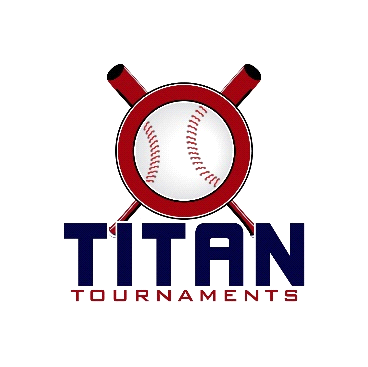 